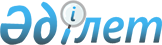 О внесении изменений и дополнений в нормативное постановление Верховного Суда Республики Казахстан № 11 от 23 декабря 2005 года "О применении норм уголовно-процессуального закона о протоколе судебного заседания"Нормативное постановление Верховного Суда Республики Казахстан от 25 июня 2010 года № 15.
      В связи с изменением законодательства Республики Казахстан пленарное заседание Верховного Суда Республики Казахстан
      постановляет:
      1. Внести в нормативное постановление Верховного Суда Республики Казахстан № 11 от 23 декабря 2005 года "О применении норм уголовно-процессуального закона о протоколе судебного заседания" следующие изменения и дополнения:
      1) в пункте 1 после слова "апелляционными" дополнить словом ", кассационными и";
      2) в пункте 5:
      абзац второй изложить в следующей редакции:
      "- рассмотрении жалоб на действия (бездействие) и решения прокурора, органов следствия и дознания в порядке статьи 109 УПК;";
      в абзаце третьем слова "санкции прокурора" заменить словами "санкции суда" и после слов ", а также" дополнить словами "санкции прокурора";
      абзац четвертый изложить в следующей редакции:
      "- рассмотрении дела в апелляционной инстанции в случаях, предусмотренных частью седьмой статьи 409 УПК;";
      дополнить абзацем седьмым следующего содержания:
      "- санкционировании судьей меры пресечения в виде ареста и домашнего ареста обвиняемого, подозреваемого.";
      3) пункт 8 дополнить абзацем следующего содержания:
      "В протоколе предварительного слушания дела необходимо отражать разъяснение права подсудимому, обвиняющемуся в совершении особо тяжкого преступления, ходатайствовать о рассмотрении его дела с участием присяжных заседателей, указывать его позицию по данному вопросу, мнение сторон по заявленному ходатайству. Принятое судом решение излагается в постановлении.";
      4) в пункте 27 слова "видео-, звукозаписи" заменить словами "видео-, аудиозаписи".
      2. Согласно статье 4 Конституции Республики Казахстан настоящее нормативное постановление включается в состав действующего права, а также является общеобязательным и вводится в действие со дня официального опубликования.
					© 2012. РГП на ПХВ «Институт законодательства и правовой информации Республики Казахстан» Министерства юстиции Республики Казахстан
				
Председатель
Верховного Суда
Республики Казахстан
М. Алимбеков
Судья Верховного Суда
Республики Казахстан,
секретарь пленарного заседания
Ж. Баишев